2015 годВ целях комплексного анализа ситуации и тенденций изменения положения детей в Березовском  районе,   выявления  основных   проблем и направлений деятельности для разработки необходимых мероприятий по обеспечению прав детей, их защиты и развития, подготовлен ежегодный доклад о положении детей Березовского района в 2015 году.	В докладе отражены вопросы уровня жизни семей с детьми, состояния здоровья, образования, воспитания и развития детей, организации отдыха, оздоровления и занятости детей,   профилактики детской безнадзорности.При  подготовке  доклада  использованы  материалы  Комитета образования администрации Березовского района,  отдела по социальной и молодежной политике администрации Березовского района, отдела спорта и туризма администрации Березовского района, отдела записи актов гражданского состояния администрации Березовского района, Отдела опеки и попечительства администрации  Березовского района,  Комитета по культуре и кино администрации Березовского  района, Территориальной   комиссии   по   делам  несовершеннолетних и защите их прав при администрации  Березовского района, Управления социальной защиты населения по  Березовскому району, казенного учреждения ХМАО-Югры «Березовский  центр занятости населения», Отдела министерства внутренних дел России по Березовскому  району, Бюджетного учреждения ХМАО-Югры «Березовская районная  больница», Бюджетного учреждения ХМАО-Югры «Игримская районная больница», бюджетного учреждения профессионального образования ХМАО-Югры «Игримский политехнический колледж».О положение детей в Березовском районе в  2015  годуВ  2015 году в Березовском районе наблюдается снижение показателей уровня рождаемости. Всего в 2015 году по району зарегистрировано 357 рождений (в 2014 году 372 рождения), из них 189 девочек и 168 мальчиков (в 2014 году 183 девочки и 189 мальчиков), 164 ребенка появилось в семьях коренных малочисленных народов Севера (в 2014 году 140), 67 детей рождены одинокими матерями (в 2014 году 100 детей), у матерей не достигших возраста 18 лет, родилось 11 детей (в 2014 году 7 детей).В 2015 году 100 детей родились первыми по счету у матери (в 2014 году 115), вторыми 140 детей, столько же в 2014 году, третьимиь79 детей (в 2014 году 70), четвертыми 28 детей (в 2014 году 30), пятыми  6 детей (в 2014 году 8), шестыми и седьмыми 2 ребенка (в 2014 году 3 и 2 соответственно).   В 2015 году положение детей в Березовском районе характеризуется следующими показателями.                                                                   Состояние здоровья детей Все несовершеннолетние жители Березовского района в возрасте от 0 до 17 лет в рамках программы государственных гарантий оказания бесплатной медицинской помощи населению автономного округа  обеспечиваются  амбулаторной, стационарной, специализированной, бесплатной медицинской помощью в лечебно-профилактических учреждениях, расположенных на территории автономного округа и Березовского района.Медицинская помощь детям Березовского района строится по участковому принципу. Данную помощь оказывает сеть лечебно-диагностических учреждений, которая представлена: БУ «Березовская районная больница», -	амбулаторно-поликлиническими отделениями в с. Няксимволь и в п. Сосьва, -	участковой больницей в д. Хулимсунт, -	филиалом в с. Саранпауль, 2.	БУ «Игримская районная больница», -	амбулаторно-поликлиническими отделениями в п. Светлыйии и в п. Приполярный, -	ФАПом в п. Ванзетур и в д. Анеево, -	КУ «Березовский противотуберкулезный диспансер». Березовская центральная районная больница является основным лечебно-профилактическим учреждением района, обслуживающим его население.  Амбулаторную помощь детям оказывают участковые педиатры. На территории Березовского района организовано 6 педиатрических участков, имеется врач педиатр оргметод-кабинета и врачи педиатры амбулаторно-поликлинических отделений. В п. Светлый и других населенных пунктах врачи общей практики.  Обеспеченность педиатрами по району 12,9 на 10 000 детского населения. В рамках реализации приоритетного национального проекта в сфере здравоохранения сформированы участки в соответствии с рекомендуемой численностью прикрепленного населения и нормативной штатной численностью медицинского персонала 700 человек детского населения от 0 до 17 лет. В КОУ ХМАО – Югры «Березовская школа-интернат для обучающихся с ограниченными возможностями здоровья» функционирует стоматологический кабинет. Стационарная помощь детям оказывается в педиатрических отделениях БУ «Березовская районная больница» и БУ «Игримская районная больница», имеющих по 15 коек круглосуточного стационара. С 2006 года в учреждениях проводится оптимизация коечного фонда, сокращение коек круглосуточного пребывания и расширение стационарзамещающих технологий. Усилен контроль над работой и случаями госпитализации. Круглосуточное лечение детей сельской местности организовано в БУ «Березовская районная больница» и БУ «Игримская районная больница». Больничная летальность отсутствует.По сравнению с 2014 годом в 2015 году  отмечено снижение показателей заболеваемости  среди детей первого года жизни на 1,1 раз, в связи с улучшением качества обслуживания детей на дому. Больные дети первого года жизни посещаются врачом на дому до выздоровления.Общая заболеваемость детей  от 0 до 14 лет в 2015 году по сравнению с 2014 годом (на 1000 детского населения) увеличилась в 2,6 раз. В структуре болезненности детей до 14 лет лидируют болезни органов дыхания, где ведущее место занимают острые респираторные заболевания,  второе место занимают инфекционно-паразитарные болезни, третье место болезни мочеполовой системы.Среди подростков (на 1000 населения)  болезненность  в сравнении с аналогичным периодом  прошлого года увеличилась в 1,03 раза. Первое место в структуре заболеваемости подростков занимают болезни органов дыхания (составляют 50%). Значимой патологией остаются болезни глаза и его придаточного аппарата, болезни  нервной системы и органов чувств.Профилактические осмотры детей от 0 до 14 лет проводятся в поликлинике в специально выделенные дни. В структуре выявленных заболеваний при проведении диспансеризации в 2015 году на первом месте заболевания нервной системы, на втором заболевания опрно-двигательной системы, на третьем месте – заболевания ЛОР органов и зрения.В 2015 году улучшились показатели работы с диспансерной группой детского населения: полнота охвата, своевременность взятия на учет, санаторно-курортное лечение. Отмечается высокий рост профилактического лечения, что напрямую связано с возможностью части пациентов получать льготные лекарственные препараты. В 2015 году процент эффективности повысился на 124,7% среди несовершеннолетних в возрасте до 14 лет. Одним из качественных показателей социальной эффективности здравоохранения являются демографические процессы. На 01 января 2016 года отмечается снижение рождаемости: в 2014 году родилось 314 детей, из них 313 родившихся живыми; в 2015 году родилось 304 ребенка, что на 10 меньше, чем в предыдущем.  В 2015 году зарегистрировано 3 случая младенческой смерти, в результате чего показатель младенческой смерти составил 6,05 на 1000 родившихся живыми (5,77  на 1000 в  2014 году). Важным характеризующим звеном здоровья детей, является показатель первичного  выхода на инвалидность. В 2015 году в сравнении с аналогичным периодом 2014 года среди детского населения произошло снижение первичного выхода на инвалидность на 17,8. Общая численность детей инвалидов на 01 января 2015 год составила 55 детей, в 2014 году 54 ребенка.Из числа детей, с впервые установленной инвалидностью самая большая группа представлена врожденными аномалиями, болезнями нервной системы, болезнями эндокринной системы, новообразованиями, болезнями системы кровообращения. Всем детям  - инвалидам обеспечено диспансерное наблюдение и выполнение индивидуальных программ реабилитации.  ОбразованиеЦелью образовательной политики в  Березовском районе является  повышение доступности и качества предоставляемых образовательных услуг населению района за счет эффективного использования  материально-технических, кадровых, финансовых и управленческих ресурсов.Организационной основой осуществления муниципальной политики в области образования Березовского района составляют: государственная программа Ханты-Мансийского автономного округа – Югры  «Развитие образования в Ханты-Мансийском автономном округе – Югре на 2014-2020 годы» и  муниципальная программа Березовского района «Развитие образования в Березовском районе на 2014-2018 годы», утвержденная постановлением администрации Березовского района № 44 от 15.01.2015 года. Система образования Березовского района ориентированных на удовлетворение потребностей, запросов и интересов потребителей, способных обеспечить  равный доступ детей к получению качественного образования. Районная система образования включает в себя 20 дошкольных образовательных организации, 12 общеобразовательных школ, 4 учреждения дополнительного образования.Дошкольное образование.В 2015 году система дошкольного образования Березовского района представлена 20 самостоятельными дошкольными образовательными организациями (далее – ДОО) и 4 филиалами общеобразовательных организаций с группами детского сада в д.Шайтанка, д.Ломбовож, д.Кимкьясуй, д.Щекурья.Число мест в ДОО в 2015 году составило 1858 (в 2014 году – 1824), число детей, посещающих ДОО 1722 (в 2014 году – 1751), детей до 3-х лет 263 (в 2014 году 315), детей старше 3-х лет 1459 (в 2014 году – 1436).  	Численность детей в возрасте от 0-7 лет состоящих в очереди на получение места в дошкольном образовательном учреждении составляет:В 2015 году по сравнению с аналогичным периодом прошлого года прослеживается сокращение численности детей, состоящих в очереди на получение места в дошкольных образовательных организациях.При необеспеченности местами в детских садах родители (законные представители), осуществляющие уход за ребенком в возрасте от 1,5 до 3-х лет, на основании  Закона  Ханты-Мансийского автономного округа – Югры от 7 июля 2004 года № 45-оз «О поддержке семьи, материнства, отцовства и детства в Ханты-Мансийском автономном округе-Югре»  получают ежемесячное пособие.В  2015 году воспользовались правом  на компенсацию части родительской платы за присмотр и уход за ребенком в образовательном учреждении, реализующем программу дошкольного образования, 1610 родителей, из них: первые дети 45%, вторые дети 29%, третьи и последующие 5%, родители детей льготной категории 21% (в 2014 году 1484 родителя, из них: первые дети 46,6%, вторые дети 28,6%, третьи и последующие дети 2,8%, родители детей льготной категории 22%). В данном случае в 2015 году по сравнению с 2014 годом прослеживается увеличения количества родителей, воспользовавшихся правом на компенсацию части родительской платы за присмотр и уход за ребенком в общеобразовательном учреждении.Развитие вариативной сети дошкольных учреждений позволяет обеспечить право выбора форм и направленности дошкольного образования в соответствии с личностными особенностями ребенка. На территории Березовского района действует группа дошкольного образования для детей с ограниченными возможностями здоровья казенного общеобразовательного учреждения Ханты-Мансийского автономного округа – Югры «Березовская школа-интернат для обучающихся с ограниченными возможностями здоровья».Общеобразовательные учреждения.В 12 общеобразовательных учреждениях численность учащихся составляет 3531 человек. Все 12 общеобразовательных учреждений являются общеобразовательными школами. В общеобразовательных учреждениях пгт. Березово организация учебного процесса осуществляется в 2 смены, в общеобразовательных учреждениях других населенных пунктах Березовского района организация учебного процесса осуществляется в 1 смену.Образовательный процесс в организациях осуществляется в соответствии с образовательной программой, рабочими программами по предметам, курсам, разрабатываемыми, утверждаемыми и реализуемыми Учреждением   самостоятельно на основе  федеральных государственных образовательных  стандартов и примерных образовательных учебных программ, курсов, дисциплин и расписаниями занятий, утверждёнными директором школы.Образовательный процесс организован в соответствии с уровнями  общеобразовательных программ трёх ступеней образования:	I ступень – начальное общее образование (нормативный срок освоения 4 года);	II ступень - основное общее образование (нормативный срок освоения 5 лет);	III ступень – среднее общее образование, (нормативный срок освоения 2 года).В рамках контроля качественного предоставления муниципальных услуг в сфере образования Комитетом образования в 2015 году не было зарегистрировано ни одного необоснованного отчисления учащегося из школы, отказа от приема детей на обучение в общеобразовательные учреждения района. Вариативность образования в районе достигается за счет реализации общеобразовательных  программ начального общего, основного общего и среднего общего образования, в том числе адаптированных основных общеобразовательных программ для обучающихся с ограниченными возможностями здоровья. В феврале 2015 года на базе МБОУ Игримской СОШ №2 прошел районный семинар на тему «Инклюзивное образование: особенности разработки адаптированной образовательной программы и индивидуального учебного плана для детей с ограниченными возможностями здоровья».Количество детей, которым организовано  индивидуальное обучение - 49. Количество обучающихся проходящих обучение индивидуально на дому- 18, из них 3 ребенка с ограниченными возможностями здоровья, 15 детей-инвалидов. На территории Березовского района в ведомстве Комитета образования функционируют 4 учреждения дополнительного образования детей:-	МБОУ ЦДТ «Мастер» п. Приполярный;-	МОУ ДОД ДЮЦ «Поиск» с. Саранпауль; -	МОУ ДОД «Дом школьников» п. Березово;-	МОУ ДОД ДЮЦ п. Игрим. Количество занимающихся в перечисленных учреждениях детей в  2015 году составило  1624  человек,  в 2014 году 1599 человек. Это дети из общеобразовательных школ и детских садов (старшая и подготовительная группы).Программное обеспечение учреждений соответствует  основным требованиям по содержанию образовательных программ дополнительного образования детей, модифицированных программ. Уровень реализуемых программ соответствует требованиям РОСПОТРЕБНАДЗОРа. Педагоги учитывают образовательные потребности и возрастные особенности воспитанников при разработке программ. Основные направления деятельности детей в данных учреждениях являются:-	художественно-эстетическое;-	эколого-биологическое;  -	социально-педагогическое;-	спортивно оздоровительное; -	научно-техническое;-	туристическо – краеведческое; -	гражданско –патриотическое. Отдых и оздоровление детей на базе образовательных учреждений.В целях обеспечения отдыха, оздоровления, занятости детей, подростков и молодежи в каникулярные периоды на базе образовательных учреждений организуются лагеря с дневным пребыванием детей (далее – ЛДП).	В 2015 году организовано открытие 14 ЛДП детей. Охват детей в возрасте от 6 до 17 лет составил 995 детей. Количество смен – 2. В период весенних каникул организован 1 ЛДП с охватом обучающихся – 50 человек (ДЮЦ «Поиск»). В период осенних каникул организовано 4 ЛДП с охватом обучающихся – 308 человек.	В летний каникулярный период 2015 года охват ЛДП составил 1353 ребенка (в 2014 году – 1316 ребенка), в летний и зимний каникулярный период на Черноморское побережье выехало 111 детей (в 2014 году 118 детей).	Разработаны комплексные программы работы лагерей, направленные на оздоровление, организацию культурно – досуговой  деятельности, развитие творческого потенциала детей. Лагеря с дневным пребыванием детей  на базе образовательных организаций  укомплектованы педагогическими кадрами. Все  педагогические работники являются  работниками данных  образовательных организаций  и имеют уровень подготовки, соответствующий квалификационным характеристикам должностей работников образования. 	 Всего педагогических работников – 95, из них прошли курсы повышения квалификации в области современных педагогических технологий – 89 педагогов (94%), в том числе по организации летнего отдыха – 11 педагогов. 	Для обеспечения полноценного отдыха и оздоровления обучающихся проведены организационные мероприятия:1.	Разработан  План реализации комплекса мер по организации отдыха и оздоровления детей на 2015 год, в том числе  на базе образовательных организаций района, в том числе в период весенних каникул (март), в период летних каникул (июнь-июль), в период осенних каникул (ноябрь).2.	Подготовлена информация  о планируемых лагерях с дневным пребыванием детей для формирования  Реестра организаций, осуществляющих  деятельность по организации отдыха и оздоровления детей. (Предоставление данных в Реестр секретарю  комиссии по организации  отдыха и оздоровления детей).3. 	Оформлено 14 паспортов лагерей с дневным пребыванием детей совместно с руководителями образовательных организаций.4. 	Осуществлена проверка качества Программ лагерей с дневным пребыванием детей-14 программ.5.	Подготовлен пакет методических рекомендаций, памяток, инструкций по всем направлениям организации отдыха детей для руководителей лагерей. Организовано консультирование и оказание методической помощи руководителям ЛДП по подготовке нормативных документов, заключению договоров на организацию питания и поставку продуктов питания, выполнение планов-заданий по санитарно-эпидемиологическому и гигиеническому обеспечению деятельности лагерей, подбор кадров, комплектование лагерей.6.  Осуществлялся контроль над исполнением планов-заданий, своевременного информирования органов Роспотребнадзора об открытии ЛДП.7.	Подготовлены проекты (7)  приказов об организации работы лагерей с дневным пребыванием детей в период летней оздоровительной  кампании с приложением штатного расписания и примерного Положения о Лагере, обеспечения надлежащего уровня безопасности объектов пребывания, отдыха и оздоровления детей в летний период 2015 года, о принятии мер по исполнению законодательства о несовершеннолетних в сфере образования, об усилении мер по обеспечению безопасности детей, проживающих в Березовском районе, в лагерях с дневным пребыванием детей в период летней оздоровительной кампании.8.	Сформированы и направлены в ОМВД по Березовскому району списки принимаемых на работу в Лагеря сотрудников для проверки (наличия) отсутствия судимости.9.	Проведена работа по заключению договора страхования детей на  2015 календарный год  с ОАО «Государственная страховая компания «Югория». Организовано страхование детей по каждому лагерю и смене-995 человек (100 %).10.	Осуществлялся контроль над распределением  и расходованием образовательными организациями средств бюджетов округа и района на организацию отдыха детей,  корректировка объема средств бюджетов округа и района на организацию отдыха и оздоровления детей (согласование с секретарем комиссии по организации отдыха), заявки на финансирование  по кварталам и помесячно, отчеты.11.	Организация работы по подготовке Лагерей к началу смены и приемке комиссией. Проведение самоанализа лагерей по готовности к оздоровительной смене в соответствии с утвержденным администрацией района актом. Проверка готовности Лагерей специалистами Комитета образования, заполнение актов.12.	Организация и проведение детских конкурсов среди Лагерей с дневным пребыванием детей «Краски лета» (110 чел.), «Безопасное лето» (79 чел.). (Подготовка Положения о конкурсах, проекты приказов-4). Профессиональное образование.В бюджетном учреждении профессионального образования Ханты-Мансийского автономного округа-Югры «Игримский политехнический колледж» в 2015 году обучалось 342 человека в возрасте до 18 лет, из них на отделении по программам подготовки квалифицированных рабочих и служащих 242 человека, на отделении по программам подготовки специалистов среднего звена 100 человек. В  2015 году было выпущено 94 специалиста. Количество выпущенных специалистов с учетом классификации по направлениям подготовки.Физическая культура и спортНа территории Березовского района функционируют 5 подведомственных учреждений отдела спорта и туризма:		1.  МБОУ ДОД «Березовская ДЮСШ». Количество систематически занимающихся в 2015 году – 206 человек, в том числе 6 детей, состоящих на учете в органах и учреждениях системы профилактики безнадзорности и правонарушений несовершеннолетних (далее – в органах и учреждениях системы профилактики) (в 2014 году – 329 человека). В учреждении действует 3 группы по видам спорта (биатлон – 31 занимающихся детей, лыжные гонки - 140, северное многоборье - 35).		2. МБУ «СТЦ «Виктория». Количество систематически занимающихся в 2015 году 624 человека (в 2014 году – 586 человек). В учреждении действует 11 групп по видам спорта (спортивная акробатика – 63 занимающихся ребенка, прыжки на батуте – 62, бокс – 77, баскетбол 45, волейбол – 70, пауэрлифтинг – 25, мини-футбол – 56, шахматы – 90, спортивные танцы – 35, плавание – 97, АФК – 4). В 2015 году из числа детей, состоящих на учете в органах и учреждениях системы профилактики, занималось 6 детей, (в 2015 году – 5).		3. ОСП С/К «Олимпиец». (Учреждение стало подведомственным с 2015 года). Количество систематически занимающихся 299 человек, в том числе 4 ребенка состоящих на учете в органах и учреждениях системы профилактики. В учреждении действует 7 групп по видам спорта (бокс – 41 занимающихся детей, баскетбол - 30, волейбол – 40, пауэрлифтинг – 56, мини-футбол – 60, спортивные танцы – 15, плавание – 57). 		4. В феврале 2015 года в пгт. Игрим открыт ОСП С/К «Айсберг». Количество систематически занимающихся 179 человек, в том числе 1 ребенок, состоящий на учете в органах и учреждениях системы профилактики. В учреждении действует 2 группы по видам спорта (хоккей – 89, фигурное катание - 90).		5. ОСП спортивный зал п. Ванзетур. Количество систематически занимающихся 96 человек. В учреждении действует 4 группы по видам спорта (тяжелая атлетика – 32 занимающихся детей, бильярд - 5, волейбол – 28, мини-футбол – 31).  В  муниципальном  учреждении «СТЦ «Виктория» наблюдается рост  численности занимающихся детей в 2015 году. КультураНа  территории  Берёзовского района  осуществляют свою деятельность: 15  муниципальных общедоступных библиотек (из них две детские библиотеки)   с книжным фондом 161,4  (161, 7 тыс. в 2014) экз.,  7  учреждений  культурно-досугового типа, 2 музея (1 филиал) с числом единиц хранения 30 тыс. (29, 8 в 2014) ед. хранения,  учреждение  кинопоказа с 6 киноустановками по району.  Образовательную деятельность в сфере культуры  на территории района  осуществляют 4  школы искусств (пгт. Березово, пгт. Игрим, с. Саранпауль, п. Хулимсунт) с музыкальными  отделениями  в поселках Приполярный и Светлый. В течение  2015 года учреждения культуры приглашали несовершеннолетних на мероприятия, проводимые в рамках таких направлений как формирование основ здорового образа жизни, этнокультурное, гражданско-патриотическое и эстетическое воспитание. По форме и содержанию  это  были  познавательные, познавательно-игровые, конкурсно-игровые программы, викторины, беседы, выставки, концерты, классные часы. Библиотеки районаЧисло несовершеннолетних охваченных Березовскими библиотеками: 2015г. – 3921  человек, 2014г. – 3790  человек.Для несовершеннолетних в  2015 году проведено – 655 мероприятий (в 2014 году – 606).  Из них для детей, состоящих на учете в органах и учреждениях системы профилактики, 127 мероприятия (в 2014 – 68 мероприятий). В 2015 году данные мероприятия посетило 10000 несовершеннолетних, в том числе 551 детей из семей, находящихся в социально опасном положении (далее – дети из семей СОП)  (в 2014 году 10081, из них 343 ребенка, из семей СОП).Следует отметить, что в сравнении с 2014 годом, показатели не значительно, но всё же увеличились. Проведено больше мероприятий для категории несовершеннолетних, состоящих на учете органах и учреждениях системы профилактики безнадзорности и правонарушений несовершеннолетних. Увеличилось количество посещений данной категорией детей.В августе в Березовской центральной детской библиотеке прошло мероприятие «Я люблю тебя, Родина светлая!» на котором присутствовали 13 человек из числа детей, находящихся в СОП, из них  присутствовало 3 семьи (мама с ребенком). Так же несовершеннолетние, состоящие на учете в органах и учреждениях системы профилактики, посещают мероприятия организованно, в составе классов. Школы искусств районаВ школах  искусств в 2015 году обучается 759 чел., в 2014 -849. Шесть  несовершеннолетних, из семей  находящихся в СОП, являются обучающимися школ искусств района.В 2015 году  проведено 201 концертно-выставочное  мероприятие, к участию в мероприятиях было привлечено 2454 учащихся.  В 2014 году было проведено 180  мероприятий, к участию в мероприятиях было привлечено 2025 учащихся. Из общего количества в мероприятиях приняли участие 6 детей, из семей СОП (в 2014 – 6 детей), 9 детей, состоящие на учёте в органах и учреждениях системы профилактики (в 2014 – 9 детей). В Саранпаульской национальной  школе искусств имеются положительные результаты индивидуальной работы с двумя обучающимся из семей, находящихся в СОП. Ребята социально адаптированы, коммуникабельны, талантливы.В  2014-2015гг. именно эти несовершеннолетние принимали активное участие в районных, окружных и межрегиональных конкурсах,  награждены: дипломом  лауреата I степени  в номинации «Вокал – соло»  на открытом районном интернет-фестивале детского художественного творчества «Божий дар – 2015», дипломом I степени в номинации «Мы - актеры» Международный интернет-конкурс  «Ты – гений!»  (г. Москва 2015 год). Победы на конкурсах (в составе коллектива «Оленьими тропами»): - Диплом I степени в номинации «Спектакль для детей» Народному самодеятельному коллективу детского фольклорного театра «Салы лёнх» (Оленьими тропами) XV окружной фестиваль любительских театров «Театральная весна» - г. Югорск 2015 г.;Диплом I степени в номинации «Мы - актеры» Международный интернет-конкурс  «Ты – гений!»  - г. Москва 2015 год.Победы на конкурсах (в составе коллектива «Радуга»):-     Диплом лауреата II степени вокальному ансамблю «Эшка – Мэшка» (Радуга)  в номинации «Вокал – ансамбль»  на открытом районном интернет-фестивале детского художественного творчества «Божий дар – 2015».Учреждения досугового типаВсего  за 2015 год было организовано 395 (в 2014 году – 13) детских мероприятий с  общим числом участников  10355 (в 2014 – 500)  человек.На протяжении всего 2014 года проводилась  работа с 7 детьми из семей,  находящимися в СОП. За первое полугодие 2014 года было проведено 13 тематических и профилактических мероприятий для данной категории детей. В шести из семи  учреждений  досугового типа    для детей и подростков действуют  32  клубных формирования с числом участников – 288  человек.На территории сельского поселения Саранпауль действует 1 учреждение досугового типа – Саранпаульский Дом культуры, имеющий 5 структурных подразделений (Сосьва, Ломбовож, Сартынья, Кимкьясуй, Щекурья). На базе дома культуры  работают  9 детских клубных формирований (83 участника) и 1 клубное формирование для молодёжи (6 участников).Один несовершеннолетний, состоящий в КДН посещает вокальную студию «Микс»,  и является активным участником культурно - досуговых мероприятий.29 декабря 2015 года на базе центра дневного пребывания «Альянс» сотрудниками «Саранпаульского дома культуры» был проведён новогодний утренник «Волшебный Новый год» для детей, находящихся в социально опасном положении, малообеспеченных и несовершеннолетних, состоящих в КДН.В сельских клубах проводятся культурно – досуговые и просветительские мероприятия по спортивному направлению: конкурсно-развлекательные программы, народные гуляния, забеги, акции, которые направлены на привлечение детей и подростков к здоровому образу жизни.Наиболее значимые мероприятия  в 2015 году:-	Фестивали-конкурсы детского творчества «Капелька» с.Саранпауль (ежегодное), с 2015 года «солнышко» в п.Сосьва-	Мероприятия ко Дню защиты детей во всех населенных пунктах;-	«Игрушечный забег» для малышей от 3 до 7  с.Саранпуль;-	Мероприятия (в течение всех смен) для детских летних площадок с.Саранпауль и п.Сосьва;-	Концерные программы ко Дню матери во всех населенных пунктах;-	Ставятся детские театральные постановки, за 2015 год их прошло три в с.Саранпауль, где принимали участие дети от 6 до 18 лет.Планы по  организации досуга детей, подростков, молодежи на территории поселения сельские клубы согласовывают со всеми учреждениями поселения.Проводится работа по привлечению детей состоящих на учете в органах и учреждениях системы профилактике, а так же несовершеннолетних, из семей СОП к участию в проведении мероприятий, в клубные формирования по согласованию с органами контроля. На основании распоряжений составляются информационные письма для членов семей, находящихся в СОП с информированием всех плановых мероприятий и деятельностью клубных формирований для их категорий (на родителей и детей).Учреждение кинопоказаУчреждение кинопоказа (6 киноустановок по району) совместно с досуговыми учреждениями  организовали  в 2015 году  48 мероприятий, количество посещений составило  318 из детей, из  семей, находящихся в СОП и детей состоящие на учёте в органах и учреждениях системы профилактики.За 2015 год для детей района было организовано 149 бесплатных киносеансов (в 2014-85), которые посетили  3020 детей (в 2014- 1683). МузеиВ  3 музеях  в 2015 году  для несовершеннолетних  было организовано 50 мероприятий (в 2014 году – 19) с числом участников 1172 человек (в 2014 году – 430 человек), в том числе для  детей из числа семей, находящихся в СОП и состоящих на учёте в органах и учреждениях системы профилактики– 243  (в 2014 году – 27).На базе МКУ «Саранпаульский краеведческий музей»   1 несовершеннолетний, из семьи, находящийся в СОП, является участником исторического клуба. На базе «МКУ «Березовский районный краеведческий музей» 1 несовершеннолетний, состоящий на учете в органах и учреждениях системы профилактики, является участником эколого-краеведческого клуба «Следопыт». 12 марта МКУ «Саранпаульский краеведческий музей» провел музейную гостиную «Радуем свою маму» для детей из семей, находящихся в СОП. В мероприятии приняли участие 5 детей со своими мамами. В ходе вечера было сказано много слов о маме, прочитаны стихотворения, проанализирована сказка «Главное уважение». В завершение вечера состоялась мастерская по изготовлению объёмной аппликации из цветной бумаги «Портрет мамы». Учреждениями культуры и дополнительного образования Березовского района в течение года осуществлялось персональное информирование  родителей (законных представителей)  путем направления писем ежеквартально о вариантах  организации досуга  несовершеннолетних, информация о проводимых мероприятиях и работе клубных формирования  размещалась на официальном сайте органа местного самоуправления, в газете «Жизнь Югры». Комитет по культуре и кино администрации Березовского  района обеспечил размещение информации о работе кружков и клубных формирований для несовершеннолетних на 2015-2016 учебный год   на официальном сайте муниципального образования Березовский район в октябре 2015 года.Социальная защита и  социальное обслуживание семьи и детейБУ «Центр социальной помощи семье и детям «Росток»В 2015 году бюджетным учреждением «Центр социальной помощи семье и детям «Росток» предоставлены услуги 78 семьям, находящимся в социально-опасном положении, в т.ч. 117 несовершеннолетним (в 2014 году - 60 семей, в них 113 несовершеннолетних).В 2015 году отделением психолого-педагогической помощи «Экстренная детская помощь» в рамках программы «Право на счастье» проведено 21 мероприятие, охвачено 25 несовершеннолетних, состоящих на учете (в 2014 году – 17 мероприятий, охвачено 22 несовершеннолетних).Для несовершеннолетних старшего школьного звена были организованы тренинги и индивидуальные занятия. В группы вошли несовершеннолетние, имеющие незначительные эмоционально-волевые нарушения (низкая самооценка, чувство неуверенности, чувство вины, агрессивность, конфликтность и т.д.). Работа была направлена на обучение детей и подростков навыкам управления эмоциональным состоянием через: развитие эмоциональной грамотности; формирование понимания собственного эмоционального состояния, осознанного восприятия эмоций; умение выражать эмоциональное состояние и т.д. Проведено  21 мероприятие: «Вороний день»,  «Друг в беде не бросит»,  «Истории семьи в годы ВОВ», «Вечер памяти»,   «Мы вместе» день семьи, «Добро и зло», «Мисс вселенная»,  «Я патриот», «День памяти и скорби»,  «День семьи любви и верности».  «Папа, мама, я – дружная семья»,  «Здоровая семья – счастливая семья», «Масленичное праздничное гулянье»,  «Ты и я, вместе – дружная семья»,  «Радуга семейных талантов»,  «Семья – богатство Югорской земли»,  новогодний утренник «В поисках деда Мороза»,   Поселковое мероприятие «Семья богатство Югорской земли»,  декада городов героев,  поздравление ВОВ и тружеников тыла. Разработаны и распространены  консультации, буклеты, памятки для  детей и родителей: «Взрослые и дети или как преодолеть трудности в общении» (консультация); «Твой возраст – твои права» (буклет/викторина); «Здоровый образ жизни – залог семейного благополучия» (консультация); «Способы поведения в конфликтных ситуациях» (памятка); «Искусство общения» (буклет); «Если возникнут трудности в общении» (консультация).Отдыхом и оздоровлением в 2015 году охвачено 18 несовершеннолетних из семей СОП (17- на базе учреждения, 1- выездной отдых, юг Тюменской области).БУ «Комплексный центр социального обслуживания населения «Альянс»В 2015 году на учете в БУ ХМАО-Югры «КЦСОН «Альянс» (Далее – Учреждение) в категории несовершеннолетних и семей, находящихся в социально опасном положении состояло 57 несовершеннолетних и 119 семьи (в них 192 ребенка), со всеми несовершеннолетними в течение года специалистами Учреждения велась профилактическая работа в соответствии с индивидуальной программой реабилитации.	В течение 2015 года для детей и их родителей (законных представителей), состоящих на учете в органах и учреждениях системы профилактики были проведены следующие мероприятия: -	Мероприятие, посвященное Международному женскому дню 8 марта, участие приняли 10 несовершеннолетних (АППГ:8 несовершеннолетних);-	Мероприятие, посвященное Дню семьи «Живите в лад», участие приняли 7 несовершеннолетних. (АППГ: на  мероприятии «Семья – это значит мы вместе» участие приняли 8 несовершеннолетних);-	Семейный праздник «Мама - первое слово, главное слово в нашей судьбе!» участие приняли  4 несовершеннолетних.  (АППГ: Мероприятие «Мамочка любимая» участие приняли  6 несовершеннолетних);-	Новогоднее мероприятие «Зимняя сказка» для детей из семей находящихся в социально опасном положении. На мероприятии присутствовало 18 несовершеннолетних, (АППГ: новогоднее мероприятие «К нам приходит новый год» участие приняли  18 несовершеннолетних).	-	Мероприятие, посвященное дню знаний «Путешествие в страну знаний»,  на мероприятии присутствовало 13 несовершеннолетних из семей СОП, (АППГ: мероприятие «Скоро в школу», присутствовал 10 несовершеннолетних);	-	Проведена  беседа "Толерантность и мы" с целью сформировать у несовершеннолетних  представление о толерантности; всего присутствовало 10 несовершеннолетних.  (АППГ: 9 несовершеннолетних СОП).	Участие в каникулярных площадках в рамках программы «Проведи время с пользой» для несовершеннолетних, находящихся в социально опасном положении  приняли: 10 несовершеннолетних (АППГ: 4 несовершеннолетних). В рамках программы проведены: экскурсия в Березовский краеведческий  музей (с целью патриотического воспитания, любви к природе в количестве); познавательная  игровая программа «Юный пешеход», «Огонь друг, огонь враг»; беседы «Безопасные каникулы» направленные на соблюдение правил противопожарной безопасности, соблюдение правил дорожного движения, соблюдение правил на спортивных мероприятиях,  по правилам этикета и безопасного поведения детей в лагере; игровая программа «С днём рождения Югра!» с целью воспитывать в детях интерес к истории своей малой родины и страны, к народным традициям; организована выставка рисунков «Моя родина Югра»; спортивное мероприятие «Семь препятствий» направленное на организацию совместной  и безопасной деятельности детей; игровая программа «У светофора нет каникул», направленная на соблюдение правил дорожно – транспортной безопасности, знания правил дорожных знаков; беседы о детском  телефоне доверия с целью сообщение элементарных сведений о службе телефона доверия и примерных ситуациях когда можно туда обращаться за помощью; тематическая познавательная  программа «Моё Берёзово» с посещением музея и исторических памятников п.Берёзово.В рамках летней оздоровительной смены «Твой выбор» (июнь 2015г.)  проведены игровые познавательно – развлекательные программы такие как: «Здравствуй – это я!», «День волшебных сказок», «День малых олимпийских игр», «День волшебных сказок», «День здоровья и спорта», «День ПДД», «Россия – Родина моя!», «В гостях у прищепки», «По секрету всему свету», «День семьи», «Вредные привычки не для нас»; викторины на темы: «Здоровый образ жизни», «Правила пожарной безопасности», «Правила этикета», «Правила дорожного движения». Участники летней оздоровительной смены активно принимали участие в конкурсе рисунков «Россия – Родина моя!», «Один день из жизни летней площадки», «Всё обо всём». Посетили   Берёзовский центр досуга и творчества, где  участвовали  в играх, викторинах, конкурсах, которые расширяют кругозор детей. Берёзовская библиотека провела мероприятие «Герои,  не ждущие орденов», «Добрые лица XX века».   В игровой форме, инспекторы ОГПН  провели программу с детьми, направленную на соблюдение правил пожарной безопасности. Инспекторы ГИМС МЧС России провели беседу  с детьми о правилах поведения на воде. В игровой форме инспекторы ДПС провели мероприятие с детьми на закрепление знаний дорожного движения. Всего в рамках летней оздоровительной смены «Твой выбор» приняли участие 7 несовершеннолетних из семей, состоящих на учете в территориальной комиссии по делам несовершеннолетних и защите их прав при администрации Березовского  района   (АППГ:  6 несовершеннолетних).В рамках  летней оздоровительной смены «Твой выбор» (июль 2015г.) проведены следующие мероприятия: игровые познавательно – развлекательные программы такие как: «Моя семья самая, самая», «Мы за здоровый образ жизни», «День волшебных сказок», «Правила дорожного движения», «Мы за добрые дела», «Природа и мы», «Мисс и мистер лагеря», «У светофора нет каникул», «Правила пожарной безопасности», «В гостях у прищепки», «По секрету всему свету», «Вредные привычки не для нас»; Викторины на тему: «Здоровый образ жизни», «Правила пожарной безопасности», «Правила этикета», «Правила дорожного движения», «Все мы любим сказки»;  участие в кукольном спектакле «Доктор Айболит»,  направленный на пропаганду здорового образа жизни, профилактика табакокурения; Берёзовская библиотека провела мероприятие «Право есть и у меня», «Ко дню семьи, любви и верности».  В игровой форме, инспекторы ОГПН провели программу с детьми, направленную на соблюдение правил пожарной безопасности; Инспекторы ГИМС МЧС России провели беседу  с детьми о правилах поведения на воде; Сотрудники полиции провели профилактическую беседу с несовершеннолетними о соблюдении режима дня на каникулах; Прошла встреча с писательницей Полетаевой Л.Н., которая прочла стихи и подарила всем детям по книге; Сотрудники музея национального творчества  провели мероприятие с детьми направленное на знакомство  с национальными играми  народов Севера. Всего в рамках летней оздоровительной смены «Твой выбор» приняли участие 6  несовершеннолетних из семей, состоящих на учете в территориальной комиссии по делам несовершеннолетних и защите их прав при администрации Березовского  района.  (АППГ: 4 несовершеннолетних, из семей СОП).Опека и попечительство	Основными задачами деятельности в сфере опеки и попечительства являются выявление и учет  детей-сирот и детей, оставшихся без попечения родителей и их семейное жизнеустройство, защита прав и законных интересов детей, сокращение социального сиротства. На 31.12.2015 года в Управлении опеки и попечительства администрации Белоярского района состоит  на учете 213 детей-сирот и детей, оставшихся без попечения родителей (АППГ – 211), из них: 84 находятся под опекой и попечительством (АППГ – 95); 129 детей  воспитываются в приемных семьях  (АППГ – 116).В целях содействия психолого-педагогической и правовой подготовке лиц, желающих принять на воспитание в семью ребенка, оставшегося без попечения родителей, осуществляется их подготовка в соответствии с Программой подготовки, утвержденной приказом Департамента социального развития Ханты-Мансийского автономного округа-Югры от 12.11.2012 года № 34-нп. В 2015 году в Управление опеки и попечительство обратилось 87 (в 2014 году – 66) гражданина для прохождения подготовки кандидатов в приемные родители. Из них: 36 граждан прошли обучение и получили свидетельство о прохождении подготовки.	   В течение  года в Управление опеки и попечительства поступило 57 (АППГ – 55)  сообщений о нарушении прав и законных интересов  несовершеннолетних.  Подготовлено и направлено в территориальную комиссию по делам несовершеннолетних и защите их прав 24 заключения (АППГ – 35 заключений).  Стабильным остается число родителей лишенных родительских прав. В 2015 году 13 граждан были лишены родительских прав в отношении 23 детей. Двое детей были возвращены в кровную семью в связи с восстановлением родительских прав их родителями.  В целях защиты личных прав и имущественных интересов несовершеннолетних граждан органом опеки и попечительства подготовлено и направлено в суд  23 иска и заявлений (АППГ – 28) , из них: 11  о лишении (ограничении) родителей родительских прав и взыскании алиментов на содержание детей (АППГ - 15); 12 о защите имущественных прав и законных интересов несовершеннолетних (АППГ - 13). В соответствии с законодательством Российской Федерации и законодательством автономного округа  детям – сиротам и детям, оставшимся без попечения родителей, предоставляются дополнительные гарантии  и  меры социальной поддержки. В 2015 году        - ежемесячная выплата денежных средств на проезд на городском, пригородном транспорте в связи с обучением в образовательной организации в размере  825 рублей. В 2015 году выплачено  1764,7  тыс.руб.  (АППГ–1912,8 тыс.руб.);       - ежемесячная выплата денежных средств на содержание детей – сирот и детей, оставшихся без попечения родителей,   выплачено  81027,6 тыс.руб. (АППГ – 70127,7 тыс.руб.);        -  19 детям выплачено единовременное пособие и компенсация на одежду и обувь в связи с окончанием ими общеобразовательной организации в размере 45 000 руб. каждому (АППГ – 14). Ежегодно  детям-сиротам и детям, оставшимся без попечения родителей, предоставляются  путевки в оздоровительные лагеря, санаторно-курортные учреждения, опекунам возмещаются расходы по приобретению путевок и оплату проезда  к  месту лечения и обратно подопечных детей. В  2015 году отдохнули и оздоровились 77 детей указанной категории (АППГ – 65).Организованным отдыхом воспользовались 52 ребенка (АППГ – 44) , из которых  53 отдохнули в Республике Крым (АППГ – 44), 5 детей – в Республике Башкортостан (АППГ – 2),  12 детей – в  Краснодарском крае (АППГ – 56), 1 ребенок – в Тюменской области (АППГ – 4), 1 ребенок – Саратовская область (АППГ – 3), 3 ребенок – Ставропольский край (АППГ – 0), 2 ребенка – Республика Марий Эл (АППГ – 0). Организации отдыха, оздоровления, занятости детей и подростков Организация отдыха, оздоровления, занятости детей является важнейшей составляющей государственной социальной политики в отношении подрастающего поколения.Основная цель оздоровительной кампании детей Березовского района  - создание условий для реализации прав детей и подростков на оздоровление, развитие и полноценный отдых.В 2015 году инфраструктура отдыха, оздоровления и занятости детей, проживающих в районе, была представлена направлениями:1. отдых и оздоровление в оздоровительных лагерях с дневным пребыванием детей, организуемых на базе муниципальных учреждений образования, спорта и молодежной политики; 2. отдых и оздоровление в палаточных лагерях с этнокультурным компонентом; 3. отдых и занятость в лагере труда и отдыха;4. организация молодежных трудовых отрядов (трудовая занятость);  5. выездной отдых за пределы района и Ханты – Мансийского автономного округа – Югры;  6. отдых, совмещенный с тренировочным процессом на базе спортивно-оздоровительных учреждений г. Ханты-Мансийск; 7. малозатратные формы отдыха (летние творческие площадки, организуемые на базе учреждений образования, культуры, социального обслуживания населения; летние оздоровительные смены на базе учреждений социального обслуживания населения; дворовые, спортивные площадки; оздоровительные смены на базе учреждений здравоохранения).Особенностью детской оздоровительной кампании в Березовском районе является организация работы палаточных лагерей с этнокультурным компонентом, основной задачей которых наряду с отдыхом и оздоровлением, является приобщение детей к культуре, промыслам, национальным традициям коренных малочисленных народов Севера..Осуществляется развитие форм малозатратного отдыха. Кроме дворовых и спортивных площадок, оздоровительных смен на базе учреждений социального обслуживания населения в 2015 году на базе учреждений культуры была организована работа трех летних творческих площадок, представителями малого предпринимательства организованы аттракционы для детей в виде пункта проката электромобилей, батутов и другие формы. Обеспечение и организация трудовой занятости несовершеннолетних граждан на протяжении ряда лет является приоритетным.   Учитывая климатические условия Севера, продолжена работа по организации отдыха и оздоровления детей в детских учреждениях, находящихся в климатически благоприятных регионах России.	В 2015 году на территории района в период оздоровительной кампании  функционировало 19 лагерей с дневным пребыванием детей, организуемых на базе учреждений образования, спорта, молодежной политики, социального обслуживания населения (в 2014 году – 22 лагеря). Снижение количества лагерей в 2015 году в сравнении с 2014 годом произошло по причине осуществления в летний период ремонтных работ учреждений. При этом показатель детей, охваченных отдыхом и оздоровлением в лагерях с дневным пребыванием детей, превышает показатель 2014 года и составляет 1779 детей, что соответствует  51,4% от общего количества детей школьного возраста, проживающих в Березовском районе (в 2014 году – 1 711 детей – 50,8 % от общего количества детей школьного возраста).Большая часть лагерей организована на базе учреждений образования - 73,7 % (в . -14 лагерей, в . – 14 лагерей),  15,8%  от общего количества лагерей -  на базе учреждений физической культуры и спорта (в . – 3 лагеря, в . – 3 лагеря), 5% лагерей на базе учреждения молодежной политики (в . – 2 лагеря, в . – 1 лагерь) и социального обслуживания населения (в . – 2 лагеря, в . -1). В 2015 году функционирование лагерей с дневным пребыванием детей осуществлялось в весенний, летний и осенний каникулярный период. Продолжительность оздоровительной смены в весенний период составила  7 дней, в летний период – 21 день, в осенний период  - от 6 до 8 дней.  Функционирование лагерей с дневным пребыванием детей осуществлялось в каждом поселении Березовского района, за исключением сп. Светлый в связи с проведением в 2014 году и в 2015 году косметического ремонта Муниципального бюджетного образовательного учреждения Светловская средняя общеобразовательная школа. Программы, разработанные для реализации в лагерях с дневным пребыванием в основном многопрофильные и направлены на:-	сохранение и укрепление здоровья детей, формирование основ здорового образа жизни;-	раскрытие индивидуальных творческих способностей и познавательных интересов детей;-	бережное отношение к природе и улучшение состояния окружающей среды;-	привлечение детей к занятиям спортом. В 2015 году на базе Муниципального бюджетного учреждения «Комплексный молодежный центр «Звездный» (пгт. Березово) апробирован опыт организации лагеря труда и отдыха. Всего данной формой охвачено 39 человек (в .  - 0).   В 2015 году в лагерях палаточного типа с этнокультурным компонентом отдохнуло 193 ребенка, что больше на 18 детей или на 10,3% от количества детей, охваченных данным отдыхом в 2014 году (в 2014 году - 175). В инфраструктуре системы отдыха и оздоровления Березовского района и в масштабе автономного округа эту форму отдыха по праву можно считать уникальной, особенностью которой, наряду с отдыхом и оздоровлением, является приобщение детей к культуре, промыслам, национальным традициям коренных малочисленных народов Севера.  Дислокация лагерей палаточного типа:  и п. Саранпауль (д. Ясунт).При содействии Казенного Учреждения Ханты – Мансийского  автономного округа – Югры  «» в 2015 году трудоустроено 351 подросток (в 2014 году – 322 подростка). Основными работодателями района являются Муниципальное бюджетное учреждение «Комплексный молодежный центр «Звездный» и администрации городских и сельских поселений района, из частного сектора работодателей – ООО «Северная Сосьва». Основными видами работ, выполняемыми подростками в 2015 году, стали: рабочий по благоустройству населенных пунктов (высадка цветов, благоустройство парков), курьер, помощь вожатым в лагерях с дневным пребыванием детей, обеспечение работы дворовых площадок.   В 2015 году охват детей, выезжающих в климатически благоприятные регионы России по путевкам исполнительных органов власти Ханты – Мансийского автономного округа – Югры и по путевкам, приобретенным на субвенцию Ханты – Мансийского  автономного округа - Югры, составляет 223 ребенка, что ниже показателя 2014 года на 20,1 % (в .  – 279 детей). В 2015 году на уровне 2014 года сохранен показатель охвата отдыха и оздоровления детей, направляемых в г. Ханты– Мансийск  (Югорский колледж олимпийского резерва): 2015 году – 47 детей, 2014 году – 45 детей. Отдых организован по путевкам, приобретенным за счет субвенции Ханты-Мансийского  автономного округа - Югры.В 2015 году в оздоровительные учреждения, находящиеся в Республики Болгария было направлено 6 детей, что ниже показателя 2014 года на 66,7%. (в 2014 года – 18 детей). Снижение показателя отдыха и оздоровления детей за пределами Российской Федерации обосновывается высокой стоимостью проезда к месту отдыха (т.к. оплата проезда осуществляется за счет средств родителей). Отдых детей в оздоровительных учреждениях, находящихся за пределами Российской Федерации осуществляется по наградным путевкам Департамента образования и молодежной политики Ханты – Мансийского  автономного округа - Югры. В 2015, 2014, годах отдых по путевкам Департамента образования и молодежной политики Ханты – Мансийского автономного округа-Югры осуществлялся в Р. Болгария. Всего в 2015 году организованными формами отдыха, оздоровления и занятости охвачено - 2 637 детей, что превышает показатель детей, охваченных всеми формами отдыха, оздоровления  и занятости 2014 года на 3,9 % (в 2014 году –    2 537 детей).  Количество посещений детьми малозатратных форм отдыха и занятости, организуемых на дворовых и спортивных площадках в 2015 году составило 7 513 посещений, что на уровне 2014 года (2014 году – 7 492 посещения). Также в период летней оздоровительной кампании 2015 года была организована работа летних творческих площадок на базе Муниципального бюджетного учреждения культуры «Березовский районный центр досуга и народного творчества», Муниципального бюджетного образовательного учреждения дополнительного образования детей «Игримская детская школа искусств», Муниципальное казенное образовательное учреждение дополнительного образования детей  «Хулимсунтская детская школа искусств» с  общим охватом -  95 человек.Организация отдыха, оздоровления и занятости детей, нуждающихся в особой защите государстваОсобое внимание уделяется детям, состоящим на диспансерном учете в учреждениях здравоохранения, функционирующих на территории Березовского района. В Березовском районе на диспансерном учете в летний период состояло 1567 детей. Мероприятия по оздоровлению детей диспансерной группы были организованы на базе Бюджетных учреждений Ханты-Мансийского  автономного округа – Югры «Березовская районная больница» (амбулаторные поликлинические отделения с. Сосьва, с. Хулимсунт, с. Няксимволь), «Игримская районная больница» (, сп. Приполярный),   Казенного учреждения Ханты – Мансийского автономного округа – Югры «Саранпаульская участковая больница». А также по путевкам Департамента здравоохранения Ханты-Мансийского автономного округа-Югры по системе «Мать и дитя» в санаторных организациях Российской Федерации и Ханты-Мансийского автономного округа-Югры  Охват детей данными формами оздоровления в 2015 году составил 1107 детей, что составляет 70,6 % от количества детей, состоящих на диспансерном учете и соответствует показателю охвата детей в 2014 году.Важным направлением является организация санаторно – курортного  лечения детей-инвалидов. В 2015 году через Фонд социального страхования по Березовскому району в соответствии с доведенным объемом ассигнований из федерального бюджета санаторно – курортным лечением охвачено 5 детей – инвалидов (5 сопровождающих лиц), что составляет 31,3 % от общего количества детей – инвалидов, состоящих в очередности Фонда социального страхования в Березовском районе на санаторно – курортное лечение (в . – 5 детей-инвалидов (5 сопровождающих лиц) направлено на санатороно-курортное лечение, что составляет 31,3 % от общего количества детей-инвалидов, состоящих в очередности). География отдыха детей – инвалидов, направленных на санаторно-курортное лечение  по путевкам Фонда социального страхования по Березовскому району: в . -  Краснодарский крайв .  -  Тюменская область, Кавказские минеральные воды, Краснодарский край.    На территории района организация отдыха и оздоровления детей – инвалидов, кроме оздоровительных смен для детей диспансерной группы на базе оздоровительных учреждений, осуществляется в лагере с дневным пребыванием детей «Сияние Севера», организованного на базе Бюджетного учреждения Ханты – Мансийского автономного округа – Югры «Центр социальной помощи семье и детям «Росток» в пгт. Игрим. В 2015 году в данном оздоровительном учреждении отдыхом и оздоровлением охвачено 16 детей-инвалидов, что составляет 30,2% от общего количества детей, охваченных отдыхом и оздоровлением в лагере с дневным пребыванием детей.В организациях отдыха и оздоровления, находящихся на территории Березовского района (лагеря с дневным пребыванием детей, лагеря палаточного типа и лагерь труда и отдыха) в 2015 году охвачено отдыхом:-	951 ребенок из числа детей, нуждающихся в особой защите государства (в . – 456 детей), что составило 47,3% от общего количества детей, организованных данными формами отдыха и оздоровления (в . – 24,2%);-	551 ребенок из числа коренных малочисленных народов, что составляет 27,4% от  общего количества детей (в .  – 456 детей) и 45,4% от общего количества детей из числа коренных малочисленных народов Севера, проживающих на территории Березовского района. Доля детей, находящихся в трудной жизненной ситуации от общего количества детей, охваченных отдыхом и оздоровлением в лагерях с дневным пребыванием детей, в 2015 году составила 46,9% (в . - 20,4%). Доля детей, из числа коренных малочисленных народов Севера от общего количества детей, охваченных данной формой отдыха в . составила 24,6% (в .  – 19,2%) и 39,5 % от общего количества детей из числа коренных малочисленных народов Севера, проживающих на территории района (в . – 32,8%).Доля детей, наводящихся в трудной жизненной ситуации от общего количества детей, охваченных отдыхом и оздоровлением в лагерях палаточного типа, в 2015 году составила 49,2%  (в . – 61%). Доля детей, из числа коренных малочисленных народов Севера, охваченных отдыхом и оздоровлением от общего количества детей, охваченных отдыхом в лагерях палаточного типа, составила 52,8 % (.  – 72,5%) и 9,2 % от общего количества детей из числа коренных малочисленных народов Севера, проживающих в районе (в . – 12,7%). Доля детей, находящихся в трудной жизненной ситуации от общего количества детей, охваченных занятостью  в лагере труда и отдыха, в 2015 году составила 56,4%. Доля детей, из числа коренных малочисленных народов Севера, охваченных данной формой занятости от общего количества детей, направленных в лагерь труда и отдыха, составила 30,8 % и 1,1 % от общего количества детей из числа коренных малочисленных народов Севера, проживающих в районе. В 2014 году данная форма организации занятости не осуществлялась.По путевкам, приобретенным в соответствии с заключенными муниципальными контрактами на субвенцию Ханты-Мансийского  автономного округа – Югры на организацию отдыха и оздоровления детей, в 2015 году выездным отдыхом было охвачено:22 ребенка, находящихся в особой защите государства (дети трудной жизненной ситуации, дети из многодетных семей (без учета детей-сирот и детям, оставшихся без попечения родителей, указанных выше)) (в .  -  25 детей), в том числе:-   в загородном оздоровительном учреждении Ханты – Мансийского   автономного округа – Югры  16 детей, находящихся в трудной жизненной ситуации (в . – 11 детей), что составило 34% от общего количества направленных на отдых (в . – 24,4%).   - 	в учреждениях отдыха и оздоровления, находящихся в климатически благоприятных регионах России - 6 (в . – 8 детей), что составило 5,5 % от общего количества детей, направленных на отдых  (в . -  4,5 %).54 ребенка, из числа коренных малочисленных народов Севера (в . -  72 ребенка), в том числе: -  в загородном оздоровительном учреждении Ханты – Мансийского  автономного округа - Югры 6 детей (в 2014 года – 12детей), что составляет 12,8 % от общего количества детей, направленных на отдых (в 2014 г. – 26,7%);- в учреждениях отдыха и оздоровления, находящихся в климатически благоприятных регионах России  - 48 (в . – 60 детей), что составляет 29,9% от общего количества детей, направленных на отдых (в . -26,9%).Трудовой занятостью в 2015 году было организовано 147 детей, находящихся в трудной жизненной ситуации (в 2014 года – 94 детей), что составляет 42% от общего количества трудоустроенных несовершеннолетних граждан (в 2014 года – 30,4%) и 52 ребенка из числа коренным малочисленных народов Севера (в 2014 года –  58), что составляет 14,9% от общего количества трудоустроенных несовершеннолетних граждан (в . -18,8%) и 4,7 % от общего количества детей из числа коренных малочисленных народов Севера, проживающих в районе (в . – 5,7%).Эффективность работы с детьми, находящимися  в трудной жизненной ситуации в период проведения детской оздоровительной кампании отражается в показателях конечных результатов реализации подпрограммы 1 «Дети Югры» муниципальной  программы «Социальная поддержка  жителей Березовского района на 2014  - .». В результате слаженной межведомственной работы по организации отдыха, оздоровления и занятости детей, подростков и молодежи Березовского района и качественного исполнения мероприятий, предусмотренных подпрограммой I «Дети Югры» муниципальной программы «Социальная поддержка жителей Березовского района на 2014  - 2018 годы» в 2015 году обеспечено достижение следующих результатов:сохранение охвата детей в лагерях с дневным пребыванием детей и его увеличение на 4 % по сравнению с 2014 годом (в . – 1779 детей, в . – 1711 детей);сохранение охвата детей в лагерях палаточного типа и его увеличение на 10% по сравнению с 2014 годом (в . – 193 ребенка, в . – 175 детей);сохранение охвата подростков трудовой занятостью и его увеличение на 9% по сравнению с 2014 годом (в . – 351 подросток, в . – 322 подростка);сохранение доли детей школьного возраста, направленных на отдых и оздоровление в климатически благоприятные регионы России в соответствии с муниципальными контрактами  и договорами на уровне среднегодового показателя 7,3 % в . отсутствие вспышек инфекционных заболеваний и случаев травматизма с детьми, направленными в детские оздоровительные учреждения, функционирующие на территории Березовского района (в . – 1 несчастный случай, произошедший в лагере с дневным пребыванием детей).	Безопасность организации детской оздоровительной кампании 2015 года достигнута выполнением мероприятий, предусмотренных распоряжением Правительства Ханты – Мансийского  автономного округа – Югры  от 27.11.2014          № 639-рп «О комплексе мер по организации отдыха и оздоровления детей, проживающих в Ханты – Мансийском автономном округе – Югре, на 2015 год»  и  распоряжением администрации Березовского района от 02.02.2015 № 55-р «О комплексе мер по организации отдыха, оздоровления и занятости детей, проживающих в Березовском районе, на 2015 год», в частности:  С детьми проведены мероприятия, направленные на обеспечение комплексной безопасности, а так же мероприятия -	спортивной направленности;-	профилактические и развивающие мероприятия;-	мероприятия, приуроченные к особым датам.Информационное освещение хода детской оздоровительной кампании 2015 года осуществлялось в соответствии с медиа-планом оздоровительной кампании 2015 года.Трудовая занятость подростковСлужба занятости ежегодно принимает активное участие в проведении мероприятий по трудоустройству и занятости подростков. Комплексные меры по организации временного трудоустройства несовершеннолетних граждан осуществляются путем изучения потребностей молодежи, спроса на рынке труда. Мероприятия по трудоустройству подростков осуществляются в соответствии с действующим законодательством о труде и занятости населения Российской Федерации и Ханты-Мансийского автономного округа-Югры.C целью организации временной занятости несовершеннолетних в 2015 году были проведены следующие мероприятия:-	Проведен анализ и сбор предварительных данных по работодателям, желающим организовать временные рабочие места для подростков;-	Направлены письма работодателям всего Березовского района с целью информирования о реализации мероприятия программы «Временная занятость  несовершеннолетних граждан в возрасте от 14 до 18 лет в свободное от учебы время» с приглашением  принять участие  в создании временных рабочих мест для несовершеннолетних граждан в 2015 году.-	Организована встреча с представителем МЦ «Звездный» в рамках взаимодействия по мероприятию программы «Временная занятость несовершеннолетних граждан в возрасте от 14 до 18 лет в свободное от учебы время».-	Организовано заседание Клуба «Кадровик» с представителями кадровых служб работодателей г.п. Игрим, г.п. Березово. с.п. Саранпауль,  где был освещен вопрос трудоустройства несовершеннолетних граждан по программе  «Организации временного трудоустройства несовершеннолетних граждан  в возрасте от 14 до 18 лет в свободное от учебы время».  -	Проведена 1 мини - ярмарка вакансий рабочих мест  для несовершеннолетних граждан в возрасте от 14 до 18 лет в п.Березово, всем присутствующим  вручены  памятки,   был оформлен    выставочный стенд.Количество несовершеннолетних граждан в возрасте от 14 до 18 лет, трудоустроенных в свободное от учебы время, составило 353 чел. (2014г. – 322 чел.), в том числе, в летнее время 311 чел. (2014г. – 317 чел.).Количество несовершеннолетних граждан в возрасте от 14 до 18 лет, состоящих на учете в территориальной комиссии по делам несовершеннолетних и защите их прав при администрации Березовского района, трудоустроенных в свободное от учебы время, составило 10 чел. (2014г. – 14 чел.).Количество трудоустроенных незанятых несовершеннолетних граждан, состоящих на учете в КУ «Березовский центр занятости населения», составило 5 чел. (2014г. – 14 человек).Количество несовершеннолетних граждан, получивших государственные услуги по профессиональной ориентации, составило 588 чел. (2014г. – 345 чел.).Информирование населения, несовершеннолетних граждан о возможности трудоустройства в свободное от учебы время  осуществлялось  по телефону горячей линии, при устных обращениях,  посредством размещения на стендах в администрациях городских и  сельских поселений, Центре занятости населения,  бегущей строкой в СМИ, через направление писем.Профилактика безнадзорности и предупреждение преступности и правонарушений несовершеннолетних На территории Березовского района по итогам 12 месяцев 2015 года произошло снижение подростковой преступности. Всего подростками и с их участием совершено 16 преступлений (АППГ- 20).  Из 16 преступлений, 7 преступлений несовершеннолетними совершены в 2014 году  и  9 преступлений совершены в 2015  году, из них:-по ст.158 УК РФ  - 9 (АППГ - 12);-по ст.166 УК РФ- 2(АППГ - 0);-по ст.139 УК РФ- 1(АППГ - 0);-по ст.163 УК РФ- 1(АППГ- 0);-по одному преступлению, предусмотренными ст. ст. 112, 116, 119 УК РФ.В совершении 16 преступлений принимали участие 12 (АППГ- 17) несовершеннолетних. Однако, в рассматриваемом периоде допущено совершение преступлений ранее судимыми несовершеннолетними. Вместе с тем, на 50 % снизилось количество преступлений, совершённых несовершеннолетними в состоянии алкогольного опьянения - 6 (АППГ-12), не допущен рост преступлений, совершенных несовершеннолетними, ранее совершавшими преступления (4-4),  в состоянии наркотического опьянения,  а так же  совершения преступлений в период предварительного следствия.Однако произошёл рост преступлений, совершённых несовершеннолетними в группе (с 3 до 4). Также увеличилось количество преступлений, совершенных в группе со взрослыми с 1 до 2. Выявлен 1 факт вовлечения несовершеннолетнего в совершение преступления (АППГ – 1).По итогам 12 месяцев 2015 года окончено производством и направлено в  суд 19 уголовных дел по совершенным в отношении несовершеннолетних  преступлениям. С целью профилактики семейного неблагополучия в отношении родителей за ненадлежащее исполнение обязанностей по воспитанию детей  составлено 262 (АППГ - 219) административных протокола по ч. 1 ст. 5.35 КоАП РФ. Преступлений, предусмотренных ст. ст. 156 УК РФ,  151.1 – 0 (1 – ст. 156 УК РФ) в 2015 году на территории района выявлено не было.В 2015 году проведено 42 заседания территориальной комиссии по делам несовершеннолетних и защите их прав при администрации Березовсмкого района, на котором было принято  79 постановлений по итогам рассмотрения вопросов общепрофилактического характера. Рассмотрено 7 вопросов о целесообразности направления материалов в суд о решении вопроса о лишении (ограничении) родительских прав, о целесообразности направления в специальное образовательное учреждение закрытого типа в отношении 3 несовершеннолетних.	На заседаниях территориальной комиссии в 2015 году рассмотрено 66 административных дел в отношении несовершеннолетних (2014 г. – 57),  322– в отношении родителей  (законных представителей) и иных лиц (2014 г. – 395). Прекращено дел об административных правонарушениях  по основаниям: п.2 ст. 24.5 КоАП РФ – 6 (2014 г. – 11), п. 6 ст. 24.5 КоАП РФ – 5 (2014 г. – 2), иные  основания – 0 (2014 г. – 1).	18 мая 2015 года  было принято постановление №33 «О проведении в 2015 году конкурса творческих работ среди несовершеннолетних (8-11 классы) по профилактике жестокого обращения с детьми и противоправных действий в отношении несовершеннолетних на тему «Мир добра». Постановлением администрации Березовского района № 696 от 08.06.2015 года было  утверждено Положение о проведении конкурса творческих работ на тему профилактики жестокого обращения с детьми и противоправных действий в отношении несовершеннолетних «Мир добра». Победители конкурса творческих работ  награждены ценными подарками, всем участникам конкурса вручены дипломы участников конкурса. Результаты конкурса размещены на  официальном сайте органа местного самоуправления и в районной газете «Жизнь Югры»,  выпуск №98  от 11.12.2015 года. Во исполнение постановления администрации Березовского района Ханты-Мансийского автономного округа-Югры от 07.08.2015 года № 1006  и постановления территориальной комиссии по делам несовершеннолетних и защите их прав при администрации Березовского района № 43 от 17.07.2015 г. было организовано проведение районного конкурса творческих работ на тему предупреждения чрезвычайных происшествий с детьми «Счастливое детство». Организаторами конкурса являлись территориальная комиссия по делам несовершеннолетних и защите их прав при администрации Березовского района совместно с Комитетом образования администрации Березовского района. Конкурс «Счастливое детство» проводился с 01.10.2015 – 30.11.2015 г., в нем приняли участие дети и подростки в возрасте от 8 до 17 лет. 30.12.2015 года были подведены итоги данного конкурса. Награждение одного из победителей районного конкурса «Счастливое детство», прошло на церемонии открытия Года детства в Югре 20.01.2016 года в МБУ СТЦ «Виктория» в пгт. Березово, так же состоялось награждение  победителей конкурса в пгт.Игрим, сп. Саранпауль. Победителям конкурса вручены   дипломы и памятные статуэтки.Были организованы разработка и распространение информационных материалов о правах ребенка,  адаптированных для детей, родителей, учителей, специалистов, работающих с детьми и в  интересах детей:Территориальной комиссией по делам несовершеннолетних и защите их прав, а также учреждениями системы профилактики выпущены и распространены в образовательных организациях, спортивных и досуговых учреждениях  буклеты и памятки:-«Прислушаемся к советам своих детей»;-«Стили семейного воспитания»;-«Счастливое детство - безопасное детство»;-«Права человека и права ребёнка»;-«Право быть свободным от страха и насилия»;-«Я ребенок, я имею право»;-«Разговор – ребёнку, ремень - брюкам». На официальном сайте администрации Березовского района размещены статьи «Права и обязанности родителей», «Права ребёнка».  В местной газете «Жизнь Югры» в рубрике «Правовое просвещение» размещены информации в от 25.03.2015 года №23 (10585) «Запреты и ограничения, связанные с реализацией алкогольной продукции несовершеннолетним», «Медицинское освидетельствование по новым правилам», «Правила проведения ежегодных медицинских осмотров школьников и студентов в целях раннего выявления употребления наркотиков»,  от 17.08.2015 года №62 (10624), «Права ребёнка», 16.10.2015 №82 (10664)   «Самовольный уход из дома наказуем».	Субъектами профилактики проводилась работа по организации трудоустройства,  полезного досуга несовершеннолетних,  совершивших противоправные деяния, организации продолжениями образования,   в том числе состоящих на учете в Уголовно-исполнительной инспекции УФСИН по ХМАО-Югре. Образовательными учреждениями  Березовского района проведена работа по вовлечению несовершеннолетних выше указанной категории в организованные формы досуга: посещают спортивные секции – 17, клубы и объединения - 4, заняты кружковой работой – 9.  1 подросток сменил форму обучения на очно-заочную, в ноябре трудоустроился на постоянное место работы.	Учреждениями культуры и дополнительного образования Березовского района в течение года осуществлялось персональное информирование  родителей (законных представителей)  путем направления писем ежеквартально о вариантах  организации досуга  несовершеннолетних, информация о проводимых мероприятиях и работе клубных формирования  размещалась на официальном сайте органа местного самоуправления, в газете «Жизнь Югры». Комитет по культуре и кино администрации Березовского района обеспечил размещение информации о работе кружков и клубных формирований для несовершеннолетних на 2015-2016 учебный год   на официальном сайте муниципального образования Березовский район в октябре 2015 года (ссылка: http://www.berezovo.ru/inform/news/ detail.php?ID=10898) и актуализирует  данную информацию в декабре 2015 года. 1 подросток  посещает детский эколого-краеведческий клуб «Следопыт». Учреждениями досугового типа было организовано в 2015 году 393 детских мероприятий, библиотечными учреждениями – 141.	Подведомственными учреждениями отдела спорта и туризма  были направлены письма с приглашением для занятий  в спортивных и оздоровительных секциях. 11 несовершеннолетних посещают спортивные секции  по разным видам спорта, 3 -  посещают секцию общей физической подготовки для несовершеннолетних, состоящих на профилактическом учете в органах и учреждениях системы профилактики безнадзорности и правонарушений несовершеннолетних (далее – учреждения системы профилактики).  	Подведомственными учреждениями отдела по социальной и молодежной политике было организовано информирование  родителей (законных представителей) подростков выше указанной категории  о вариантах организации досуга и занятости несовершеннолетних. На декабрь 2015 года  4 подростка посещают клуб «Бильярдное мастерство», 1 – эколого-туристический клуб «Восхождение». В проведение акций по тематике различной направленности приняли участие 16 подростков. Всего проведено 11  мероприятий, в которых приняли участие  35 подростков состоящих на профилактическом учете в территориальной комиссии и ПДН ОМВД  России по Березовскому району.	На 25 декабря 2015 года охват организованными формами досуга несовершеннолетних, совершивших противоправные деяния, в   том числе состоящих на учете (1 подросток) в Уголовно-исполнительной инспекции УФСИН по ХМАО-Югре   составляет 100 %.24 апреля 2014 года было принято постановление № 18, которым был  утвержден комплексный план мероприятий по проведению в Березовском районе информационной кампании, направленной на пропаганду различных форм устройства детей-сирот и детей, оставшихся без попечения родителей, в семьи граждан, защиту прав детей, профилактику семейного неблагополучия и жестокого обращения с детьми на 2014-2015 год (далее – Комплексный план). Итоги реализации Комплексного плана рассмотрены 23.12.2015г. на заседании территориальной комиссии, на котором принято соответствующее постановление № 77 от 23.12.2015 года.В результате проведенных мероприятий в рамках реализации Комплексного плана следует отметить, что на 25 декабря 2015 года   на 32% снизилось количество семей,  состоящих на учете в территориальной комиссии: состоит 69 семей, находящихся в социально опасном положении, в 2014г. – 102; снизилось количество несовершеннолетних, совершивших административные правонарушения: 2015г. – 39, 2014г. – 55; за 11 месяцев 2015 года наблюдается снижение количества преступлений, совершенных несовершеннолетними на 27,7%: совершено 12 преступлений, за 2014 год – 18. Отмечается снижение преступлений против половой неприкосновенности несовершеннолетних: по ст. 131 УК РФ преступлений не выявлено (2014 г - 1); по ст.134 УК РФ – выявлено 1 преступление (в 2014 г – 2); за 11 месяцев 2015 года преступлений, предусмотренных  ст. 156 УК РФ выявлено не было (в 2014 г. – 1).За 2015 год в семьи граждан устроено 37 детей-сирот и детей, оставшихся без попечения родителей (АППГ- 62), а из числа выявленных детей-сирот и детей, оставшихся без попечения родителей – 10 (АППГ – 19). Снижение количества устроенных детей данной категории обусловлено тем, что в 2014 году был изменен статус КОУ ХМАО-Югры «Березовская школа – интернат для обучающихся с ограниченными возможностями здоровья» и дети-сироты были устроены в семьи граждан.  На конец 2015 года на учете состоят 213 детей - сирот и детей, оставшихся без попечения родителей (АППГ – 211),  из них: - находятся под опекой и попечительством – 84 (АППГ – 95).- воспитываются в приемных семьях 129 детей  (АППГ – 116). Численность родителей, лишенных родительских прав – 13 (АППГ – 13);  Численность родителей, ограниченных в родительских правах  – 0 (АППГ – 6);  Численность родителей,  восстановленных в родительских правах  - 1 (АППГ – 2);  Численность отстраненных опекунов (попечителей) приемных  родителей – 3 (АППГ – 0).	В течение года были приняты меры по исполнению Межведомственного плана по реализации в 2014-2015 годы на территории Ханты-Мансийского автономного округа – Югры Комплекса мер, направленных на совершенствование деятельности органов исполнительной власти субъектов Российской Федерации по оказанию помощи детям и подросткам в случаях жестокого обращения с ними, утвержденного заместителем Председателя Правительства Российской Федерации, председателем Правительственной комиссии по делам несовершеннолетних и защите их прав О.Ю. Голодец от 21.04.2014 г. № 2378п-П12, утвержденный постановлением комиссии по делам несовершеннолетних и защите их прав при Правительстве автономного округа – Югры №14 от 31.07.2014 г.	Проводилась работа по исполнению    Межведомственного плана  мероприятий по решению вопроса досудебного сопровождения несовершеннолетних – как одного из механизмов ресоциализации несовершеннолетних, совершивших противоправные действия, утвержденного постановлением комиссии по делам несовершеннолетних и защите их прав при Правительстве Ханты-Мансийского автономного округа – Югры № 20 от 29 сентября 2014 года.	Во исполнение пункта 4 решения по итогам проведения  семинара «Профилактика безнадзорности и правонарушений несовершеннолетних, жестокого обращения с детьми» 9-10 октября 2014 года, было организовано ежеквартальное размещение в средствах массовой информации на сайте органов местного самоуправления муниципального  образования публикаций, содержащих сведения по профилактике семейного неблагополучия и социального сиротства, а также меры помощи несовершеннолетним в случаях совершения в отношении них противоправных действий, социальной рекламы, направленной на пропаганду семейного устройства детей-сирот и детей, оставшихся без попечения родителей.	Отделом опеки и попечительства администрации Березовского района совместно с редакцией газеты «Жизнь Югры» опубликованы следующие статьи: «Подбор, учет и подготовка граждан, выразивших желание стать опекунами (попечителями), приемными родителями и усыновителями» № 3-4, от 16.01.2015г.;  «У каждого ребенка должна быть семья» № 28 от 10.04.2015г.; «Детям-семью» №58 от 24.07.2015г; «Информация о деятельности по подготовке усыновителей, опекунов, попечителей, приемных родителей» № 84 от 23.10.2015г.; «О деятельности отдела опеки и попечительства администрации Березовского района по защите имущественных прав детей, оставшихся без попечения родителей, в части взыскания алиментов за истекший период 2015 года» № 84 от 23.10.2015г.,  «Права ребенка» № 62 от 07.08.2015г.;;	 Редакцией газеты «Жизнь Югры» опубликованы следующие статьи: «Алкоголь и дети несовместимы» № 50 от 26.06.2015г.; 	Комитет образования администрации Березовского района: в течение 2015 года на сайтах образовательных организаций Березовского района, а также на сайте Комитета образования размещалась информация об методических рекомендациях по работе с детьми:	- «Организация работы с несовершеннолетними и семьями, находящимися в социально-опасном положении»,	-   «Организация работы по раннему выявлению семейного неблагополучия»	Управлением социальной защиты населения по Березовскому району в газете «Жизнь Югры» опубликована статья: «Меры социальной поддержки при усыновлении (удочерении детей-сирот и детей, оставшихся без попечения родителей» № 74 от 18.09.2015г.; организовано информирование о социальном сопровождении осуществляется при личном общении с каждым заявителем на предоставление социальных услуг (141 человек); при распространении буклетов о правах и обязанностях поставщиков социальных услуг (распространено 66 шт.)	БУ«ЦСПСД «Росток»: ежемесячно на официальном сайте: www.rostok-igrim.ru размещается информация о деятельности службы семейных форм устройства детей-сирот и детей, оставшихся без попечения родителей с анонсом о наборе группы лиц, желающих принять на воспитание в свою семью детей, оставшихся без попечения родителей.	На сайте учреждения здравоохранения БУ ХМАО-Югры «Березовская районная больница» размещена в июле 2015 года  Памятка «Жестокое обращение с детьми». 	04.05.15г.-15.05.2015г. проведена рекламная кампания, посвящённая службе детского телефона доверия «Информирование о Телефоне доверия – шаг к безопасности». На улицах поселка проведена акция «Мы вместе» - распространение памяток-визиток с номером и электронным адресом детского телефона доверия, изготовление и распространение закладок для книг с номером Детского телефона доверия.	Во исполнение пункта 7 решения совещания «О мерах по исключению самовольных уходов несовершеннолетних из казенного общеобразовательного учреждения Ханты-Мансийского автономного округа – Югры для детей и подростков с девиантным поведением «Специальная учебно-воспитательная школа № 2» от 20.11.2014 года  сообщаю, что  в  проведение индивидуальной профилактической работы с семьями и несовершеннолетними, находящимися в социально опасном положении, включая семьи воспитанников специальных учебно-воспитательных учреждений закрытого типа, были привлечены   представители волонтерских объединений,   представителей общественных организаций, национальных диаспор, Русской Православной церкви.	С Участием представителей волонтерских объединений, представителей Православной церкви были проведены: дискуссионная площадка «Раннее выявление и организация работы с семьями и несовершеннолетними, находящимися в социально опасными положении: проблемы и принимаемые меры по их решению» (25.08.2015 г.),  круглые столы на базе МБУ КМЦ «Звездный»  и его структурного подразделения в пгт. Игрим: «Мир, в котором я живу», «Роль семьи в воспитании детей»,  и тематические мероприятия «Семейная команда»,  «Семейные ценности» с просмотром  и обсуждения видеороликов по профилактике  семейного неблагополучия и  жестокого обращения с детьми.	Настоятели Приходов храма Рождества Пресвятой Богородицы (пгт. Березово), Преображения Господня (пгт. Игрим)    принимали участие: в 7 рейдах, осуществлено посещений семей, находящихся в социально опасном положении – 67;  принимал участие в 3 мероприятиях, проводимых БУ ХМАО-Югры «ЦСПСД «Росток», для несовершеннолетних, находящихся в социально опасном положении, проведено 32 беседы; участие   в   родительской гостиной «Дети: воспитывать или выращивать»; было проведено 3 экскурсии в храм Рождества Пресвятой Богородицы для  детей, находящихся в  социально опасном положении, для учащихся образовательных организаций – 3 экскурсии;  1 беседа с детьми, находящимися в СОП «Что такое хорошо и  что такое плохо»,  принимали участие в акции «Жить здорово!»; участие в родительской конференции «Методы воспитания в семье. Сохраним ребенку жизнь».	В результате принятых мер по профилактике безнадзорности и правонарушений несовершеннолетних  органами и учреждениями системы профилактики следует отметить снижение уровня преступности несовершеннолетних, снижение количества семей, находящихся в социально опасном положении. Всего детей из них2014 год2015 год Всего детей из них918761от 0-3 лет784692от 3-7 лет13469Выпуск15 лет16 лет17 лет18 лет«Автомеханик»0026«Повар, кондитер»0013«Слесарь по контрольно-измерительным приборам и автоматике»00116«Машинист технологических насосов и компрессоров»0002«Машинист дорожных и строительных машин»0002«Электромонтер по ремонту и обслуживанию электрооборудования»1111515«Мастер по обработке цифровой информации»0189«Техническое обслуживание и ремонт автомобильного транспорта»0001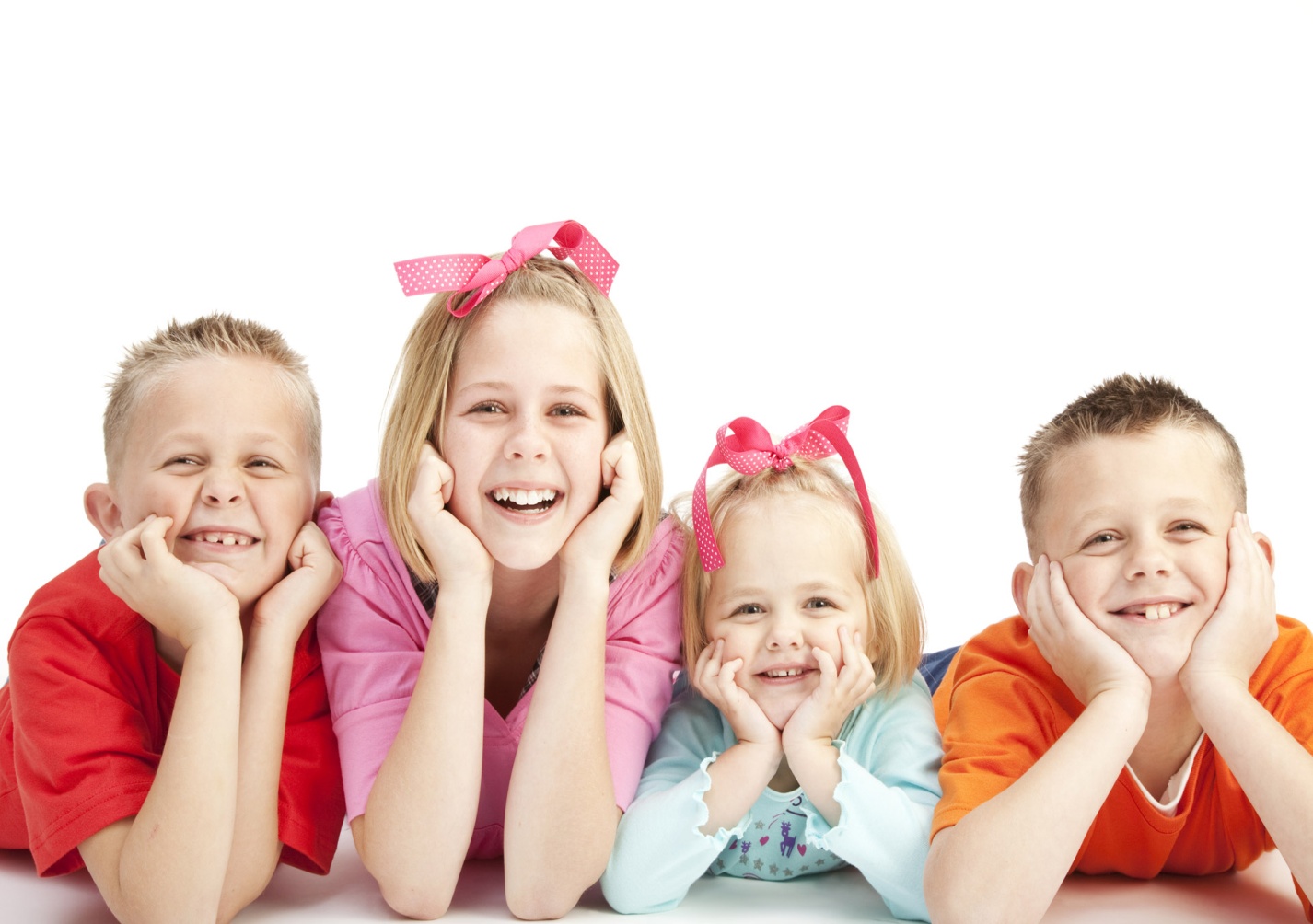 